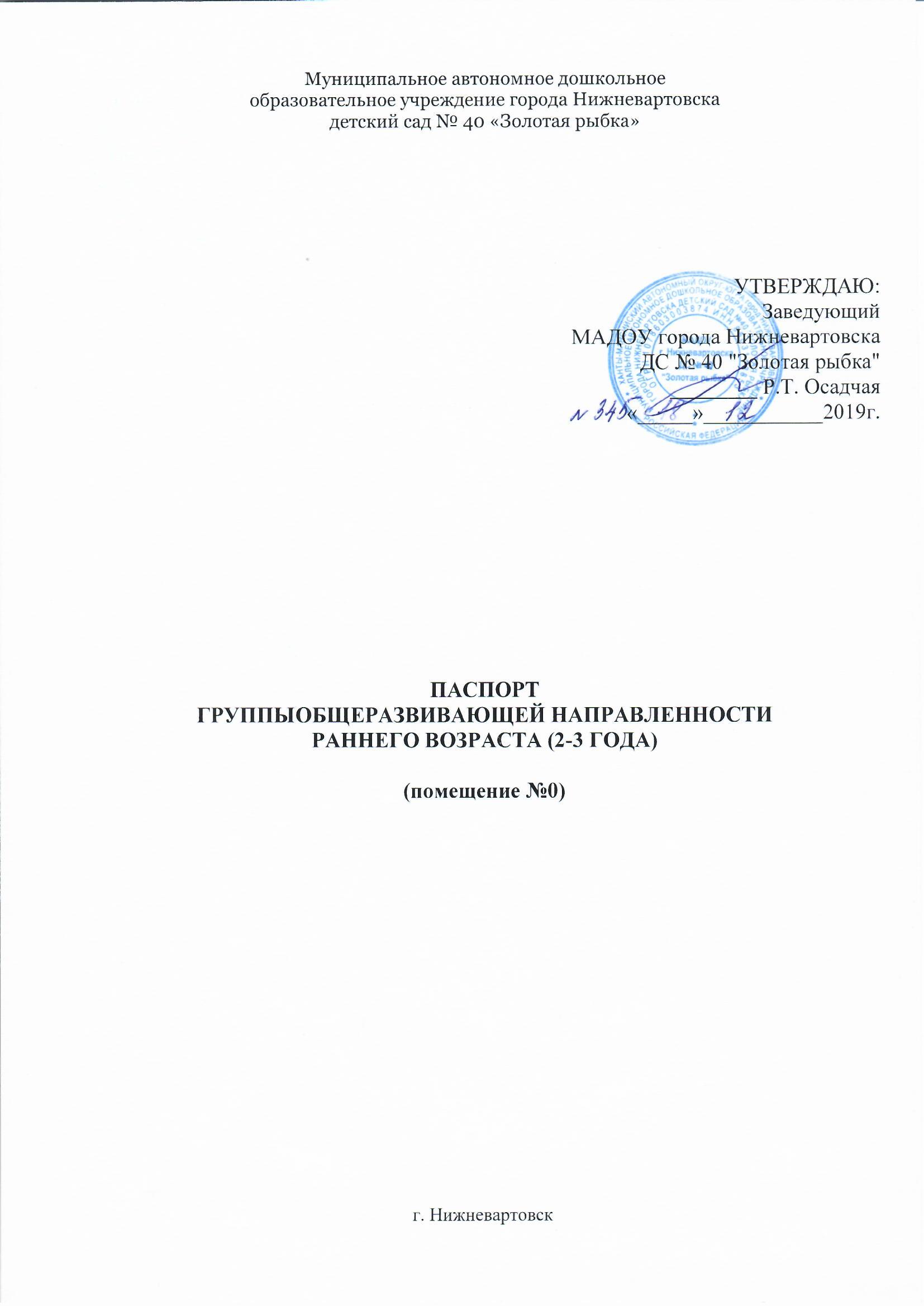 	ПАСПОРТ ГРУППЫ №12КОМПЕНСИРУЮЩЕЙ НАПРАВЛЕННОСТИВ ТОМ ЧИСЛЕ ДЛЯ ДЕТЕЙ–ИНВАЛИДОВ И ЛИЦ С ОВЗДОШКОЛЬНОГО ВОЗРАСТА (5-6 ЛЕТ)г. Нижневартовск1. КРАТКОЕ ОПИСАНИЕ И СХЕМА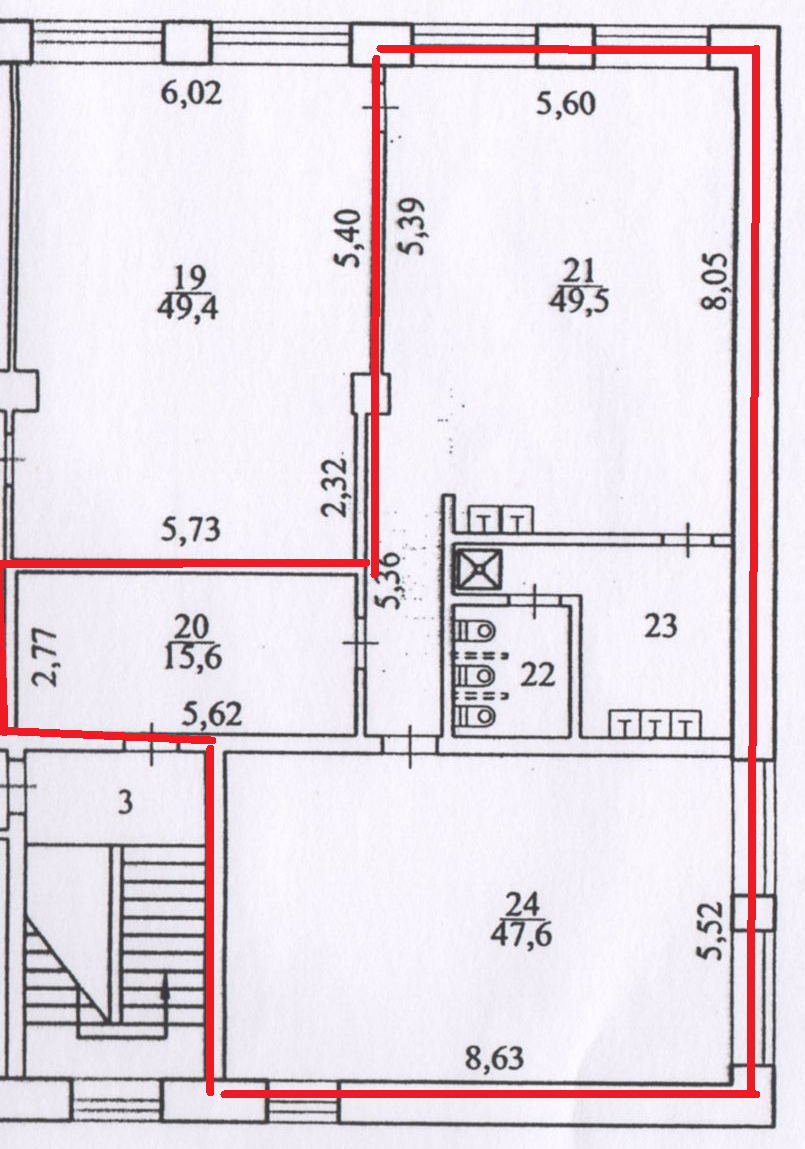 Наименование группы: группа «В» общеразвивающей направленности дошкольного возраста (5-6 лет)Воспитатели: АфонинаН.О., ДригертН.Е.Помощник воспитателя: КатиеваЕ.А.Количество воспитанников: 182. ПЕРЕЧЕНЬ ОСНОВНОГО ОБОРУДОВАНИЯ: ПРЕДМЕТОВ МЕБЕЛИ, ТО, ДОПОЛНИТЕЛЬНЫХ СРЕДСТВ ДИЗАЙНА 2.1. Игровая 2.2. Буфетная  2.3. Спальня2.4. Приемная 2.5. Умывальная 2.6. Туалет  3. ОБРАЗОВАТЕЛЬНАЯ ОБЛАСТЬ:«СОЦИАЛЬНО-КОММУНИКАТИВНОЕ РАЗВИТИЕ»3.1. Перечень оборудования, учебно-методических и игровых материаловдля организации игровой деятельности3.2. Перечень оборудования, учебно-методических и игровых материалов для организации социального развития3.3. Перечень учебно-методических и игровых материаловдля обогащения опыта безопасного поведения 4. ОБРАЗОВАТЕЛЬНАЯ ОБЛАСТЬ: «ПОЗНАВАТЕЛЬНОЕ РАЗВИТИЕ»4.1. Перечень оборудования, учебно-методических материалов для освоения природы 4.2. Перечень оборудования, учебно-методических и игровых материалов для предматематического развития 5. ОБРАЗОВАТЕЛЬНАЯ ОБЛАСТЬ: «РЕЧЕВОЕ РАЗВИТИЕ»5.1. Перечень оборудования, учебно-методических и игровых материалов для развития речи детей6. ОБРАЗОВАТЕЛЬНАЯ ОБЛАСТЬ: «ХУДОЖЕСТВЕННОЕ – ЭСТЕТИЧЕСКОЕ РАЗВИТИЕ»6.1. Перечень оборудования, учебно-методических и игровых материаловдля организации детской изобразительной деятельности6.2. Перечень оборудования, учебно-методических и игровых материалов для организации детской музыкальной деятельности7. ОБРАЗОВАТЕЛЬНАЯ ОБЛАСТЬ: «ФИЗИЧЕСКОЕ РАЗВИТИЕ»7.1. Перечень оборудования, учебно-методических и игровых материалов для физического развитияОбщая характеристика развития детей шестого года жизниВ старшем дошкольном возрасте происходят качественные изменения в познавательной сфере. У старших дошкольников проявляется интерес к проблемам, событиям, явлениям, выходящим за рамки их личного опыта. Развиваются начальные предпочтения, интересы в разных областях (к природе, математическим знаниям, технике, конструированию).Происходит процесс начального обобщения освоенных представлений. Значительно совершенствуются логические операции (классификации, обобщения, сериации). Дети стремятся сравнить предметы между собой, выделить признаки различия и сходства, установить причинно-следственные, родо-видовые и логические связи. Совершенствование познавательных процессов и качественные изменения (прежде всего нарастание произвольности) способствует большей сосредоточенности, познавательной активности, внимательности старших дошкольников.Развитие умений целепологания, планирования и прогнозирования, планомерного    осуществления    замысла    обеспечивают дальнейшее совершенствование деятельностей и качественные их изменения. Дети заранее планируют будущий рисунок, выбирают необходимые материалы; в игре договариваются о развитии сюжета, распределяют роли, готовят атрибуты и костюмы; определяют предполагаемый результат и «шаги» выполнения совместных    действий     в трудовой     деятельности, экспериментировании.Старшие дошкольники стремятся к проявлению автономности во всех видах деятельности и повседневных ситуациях. Обогащение социального опыта старших дошкольников обеспечивает переосмысление ими правил культуры поведения, освоение нравственных категории. Дети способны держать слово, подчиняться правилам без видимого контроля со стороны взрослого. У старших дошкольников наблюдается стремление к самоутверждению и признанию их возможностей со стороны взрослых. В связи с этим для детей данного возраста особое значение начинает приобретать качественная оценка их деятельности взрослым, отношение к ним окружающих (взрослых и сверстников). Это способствует формированию их самооценки, образу «Я».Муниципальное автономное дошкольное образовательное учреждение города Нижневартовска детский сад № 40 «Золотая рыбка»№ п\пНаименование помещенияПлощадь (кв.м)1Игровая49,52Спальня47,63Приемная15,64Умывальная9,35Туалет4,4№НаименованиеКоличество Интерактивный комплект 1Игровая зона «Светофор» 1Мольберт1Игровая зона «Школа»1Ширма для кукольного театра на колесиках1Игровой набор «Большой дом для кукол «Мечта»1Набор учителя "Достояние России. Народные художественные промыслы"1Прозрачный мольберт 1Модуль конструктор-1 1Ковер2Игровой модуль "Маленький ученый"1Игровой модуль «Автосалон»1Игровой модуль "Юный модельер"1Игровой модуль Магазин «Чипполино»1Игровой модуль "Аптека" со стойкой1Игровой модуль "Почта"1Игровой модуль "Стоянка-гараж"1Кресло детское1Мольберт1Стол детский 4Стул детский 19№НаименованиеКоличество Мебель, ТОМебель, ТОМебель, ТОКухонный гарнитур 1Электрический водонагреватель 1Стол для питьевого режима детям 1ПосудаПосудаПосудаТарелка 1-е блюдо 19Тарелка 2-е блюдо 19Блюдце 19Кружка 19Кружка для питьевого режима 19Блюдо для хлеба 3Салфетница3Ложка десертная 19Ложка чайная19Ложка гарнирная 1Ложка для соуса 1Нож разделочный3Половник 2Лопатка кулинарная 1Доска разделочная 2Кастрюля 1-е блюдо1Кастрюля 2-е блюдо1Кастрюля гарнир1Кастрюля салат 1Кастрюля мясо для супа 1Ковш для соуса1Чайник1Чайник для питьевого режима 1Гастроемкость1Ведро с крышкой для отходов 1Поднос 3Тарелка 1-е блюдо для сотрудников 3Тарелка 2-е блюдо для сотрудников 3Ложка десертная для сотрудников3Кружка для сотрудников 3№НаименованиеКоличество Стол письменный1Кровать 1-ярусная 19Стул взрослый мягкий1Шкаф для дидактики1Шкаф 2-х створчатый1№НаименованиеКоличество Шкафчик д/раздевания20Стол журнальный 1Скамейка 2Шкаф д/игрушек1№НаименованиеКоличество Детские умывальники   3Шкафчики для полотенец (6*секционные)3Душевой поддон (ванна- поддон)1№НаименованиеКоличество Унитаз детский 3Шкаф для хранения туалетных принадлежностей1Корзина с плотной крышкой (ведро для мусора)1№ Наименование КоличествоОборудованиеОборудованиеОборудованиеНастольная ширма-театр1Учебно-методические и игровые материалыУчебно-методические и игровые материалыУчебно-методические и игровые материалыИгрушки для следующих видов театров: Би-ба-бо, теневой театр, плоскостной, варежковый, картонныйПо 1Игровой материал Игровой материал Игровой материал Костюм «Царевна» (платье, оплечье, головной убор)1Костюм «Боец спецназа»1Костюм «Космонавт»1Костюм «Стюардесса»1Бинокль2Костюм «Продавец»1Костюм «Повар»1Костюм «Маленький доктор» с сумкой1Костюм «Почтальон» с сумкой1Костюм «Пожарный»1Костюм «Полицейский»1Костюм «Капитан»1Набор рыцаря3Набор продукты (разрезные) с доской1Набор «Овощи»1Набор мелких овощей 1Набор «Фрукты»1Набор мелких фруктов1Тележка для продуктов1Набор «Садовод»1 Набор «Уборщик» 1 Кукла «Доктор»1Кукла «Моряк»1Кукла «Медсестра»2Кукла «Парикмахер»1Кукла «Мальчик-ребенок»1Кукла «Девочка-ребенок»1Кукла «Повар»3Кукла «Десантник»2Кукла Митя в белорусском костюме1Кукла «Почтальон»2Кукла с одеждой по сезонам1Набор деревянных кукол «Семья» 1Набор кукол: Барби, Кен и 2 детей (мальчик и девочка)1Развивающий набор «Азиатская семья»1Кукла YaleBellaDarlene (в белом платье)1Кукольная мебель «Столик со стульчиками»1Фигурки животных взрослых и их детенышей среднего и мелкого размера1 Набор кукольной мебели мелкого размера1 Набор деревянных фигурок «Семья»1 Набор «Доктор»2 Набор «Парикмахер» с пелеринкой1Набор чайной, столовой и кухонной посуды (мелкого и среднего размера) По 1Чековая касса1Инструменты1 Космическая техника (деревянная ракета)1Тостер1Микроволновая печь1№ Наименование Количество Учебно-методические материалыУчебно-методические материалыУчебно-методические материалыДемонстрационный материал «Права ребенка»1 Кукла безликая сшитая1 Демонстрационный материал «Славянская семья: родство и занятия»1 Пособие «Мы все разные» (5-6лет)1 Пособие «С кем ты дружишь?» (5-6лет)2 Пособие «Как себя вести» (5-6лет)4 Пособие «Веселые, грустные…» (5-6лет)1 Книга 1 Верность Родной Земли (5-6 лет)1 Книга 2 Радость Послушания (5-6 лет)1 Книга 4 Добрые Друзья (5-6 лет)1 Книга 5 Мудрое слово. Развитие речи (5-6 лет)1 Альбом для рисования «Радость послушания» (5-6л.)18Дневник формирования основ духовно – нравственного развития ребенка дошкольника.18Кокошник «Красна-девица»2 Кокошник «Снегурочка» 2 Кокошник «Снегурочка Настенька»3 Кокошник «Снегурочка Танюшка»2 Платок многоцветный с бахромой «Этель»1 Кушак 10Макет избы открытый (самодельный)1Игрушки и игровые материалыИгрушки и игровые материалыИгрушки и игровые материалы1.Матрёшка122.Кукла безликая1№ Наименование Количество Учебно-методические материалыУчебно-методические материалыУчебно-методические материалыПлакат «Где могут кататься велосипедисты до 7 лет»1 Альбомы безопасности 18Демонстрационный плакат (Формат А2), комплект тематических наглядных материалов «Электроприборы»1 Демонстрационный плакат (Формат А2), комплект тематических наглядных материалов «Транспорт»1 Изучаем ПДД с Машей (50 карточек)1 Демонстрационный материал для фронтальных занятий «Машины специального назначения»1Игры в папке «На дороге»1Игра на магнитах «Пожарная команда»1 Книга «Пожарная команда»1Раскраска «Изучаем ПДД»3 Игровое поле по ПДД1Игровые материалыИгровые материалыИгровые материалыНабор пожарного «Боец со стихией»1Набор пожарного «Спасатель»1Кукла «Пожарный»1Костюм «Инспектор ДПС» с жезлом1Набор дорожных знаков и светофор 1 Макет светофора 1Телефон игровой2Жезл 3 Набор деревянный «Город»2 Игра на магнитах «Пожарная команда»1Игра «Пожароопасные предметы»2 Игра «Помощники пожарного»1Игра «Составь номер телефона»1Игра «Что нужно пожарному для работы»1Игра «Отгадай ребусы»1Игра «Лото пешехода»1Игра «Маленький пешеход»1Игра «Четвертый лишний»1Игра «Дорожные знаки»3Игра «Собери транспорт»1Игра «Внимание! Дорога»1Игра «Вкладыши» (Спец.транспорт)103 – Д паззл «Авто»1Настольная игра «Большая прогулка»1Познавательная игра «Эволюция транспорта»1Развивающая игра с самоконтролем «Чрезвычайные ситуации в доме»1Игра «Чрезвычайные ситуации на прогулке»1Книга «Дорожное движение» (обучающие игры с кубиком)1Игра «Светофор» (5 настольных игр)1№ Наименование Количество ОборудованиеОборудованиеОборудованиеМакеты природно–климатических зон (саванна, лес, пустыня, Север)1Календарь погоды настенный 1Коллекция семян и плодов1Растения, требующие разного способа ухода (6-7 разновидностей из представленных): (бегония, узамб.фиалка, пеларгония (герань), хлорофитум, традесканция, сансевьера)1Лейки для полива комнатных растений2Палочки для рыхленияНа подгруппуГубки для протирания листьев5Набор принадлежностей для наблюдения за насекомыми и мелкими объектами5Карта «Природа России»1 Учебно-дидактические материалыУчебно-дидактические материалыУчебно-дидактические материалыДемонстрационный плакат (Формат А2), комплект тематических наглядных материалов «Зимующие птицы»1Демонстрационный плакат (Формат А2), комплект тематических наглядных материалов «Деревья и кустарники»1Демонстрационный плакат (Формат А2), комплект тематических наглядных материалов «Фрукты»1Демонстрационный плакат (Формат А2), комплект тематических наглядных материалов «Мир морей и океанов»1Демонстрационный плакат (Формат А2), комплект тематических наглядных материалов «Птицы домашние»1Демонстрационный плакат (Формат А2), комплект тематических наглядных материалов «Перелетные птицы»1Демонстрационный плакат (Формат А2), комплект тематических наглядных материалов «Цветы полевые»1Демонстрационный плакат (Формат А2), комплект тематических наглядных материалов «Одежда и обувь»1Демонстрационный плакат (Формат А2), комплект тематических наглядных материалов «Посуда кухонная»1Демонстрационный плакат (Формат А2), комплект тематических наглядных материалов «Комнатные растения»1Демонстрационный плакат (Формат А2), комплект тематических наглядных материалов «Цветы садовые»1Демонстрационный плакат (Формат А2), комплект тематических наглядных материалов «Насекомые»1Демонстрационный плакат (Формат А2), комплект тематических наглядных материалов «Школьные принадлежности»1Демонстрационный плакат (Формат А2), комплект тематических наглядных материалов «Продукты питания»1Демонстрационный плакат (Формат А2), комплект тематических наглядных материалов «Профессии»1Демонстрационный плакат (Формат А2), комплект тематических наглядных материалов «Тело человека»1Демонстрационный плакат (Формат А2), комплект тематических наглядных материалов «Головные уборы»1Демонстрационный плакат (Формат А2), комплект тематических наглядных материалов «Дом и его части»1Демонстрационный плакат (Формат А2), комплект тематических наглядных материалов «Посуда столовая»1Демонстрационный плакат (Формат А2), комплект тематических наглядных материалов «Виды спорта»1Демонстрационный плакат (Формат А2), комплект тематических наглядных материалов «Инструменты»1Демонстрационный материал (игра) «Кто как устроен?»1Карточки для детей 3-7 лет «Расскажите детям о космосе…»1Книга «Секреты космоса»1Длинная раскраска с заданиями «В космосе»1Раскраска детская «Космонавты»1Раскраска «Планеты и звезды»1Раскраска «Космические корабли, ракеты, спутники»1Защитный коврик (раскраска для стола) «Космос»1Календарь по знакомству с временными отношениями (сутки, неделя, месяц, год, минута, час)1Наглядно-дидактическое пособие «Государственные символы Российской Федерации»1Куклы в национальных костюмах народов России:Кукла «Богатырь»1Кукла «Русская красавица»1Кукла «Хант»1Демонстрационный материал «Народы России и ближнего зарубежья»1Демонстрационный материал «Народы мира»1Набор зеркал разной величины и формы1Герб ХМАО –Югры, флаг ХМАО –Югры, флаг г. Нижневартовска1Набор фото достопримечательностей г. Москвы на деревянных карточках1Демонстрационный материал «Российская геральдика и государственные праздники»3Наглядно-дидактическое пособие «День Победы»1Картина "У Могилы неизвестного солдата"1Картина «Пехота»1Картина «Артиллеристы»1Плакат «Времена года. Весна.»1Плакат «Времена года. Лето.»1Игровые материалыИгровые материалыИгровые материалыВолчок6Шнуровка «Ботинки»6шт.Матрешка7Набор шнуровок различного уровня сложности1 Пазл «Наша планета» двухсторонний в круглом чемоданчике (208 элементов)1Набор военной техники1Игра «Я живу в Югре»1Игра «Собери герб г. Нижневартовска»1Игра «Составь орнамент»1№ Наименование Количество Оборудование Оборудование Оборудование 1.Плакат «Цифровик» (изображение цифр от 1до 10 в картинках)1Учебно-методические материалыУчебно-методические материалыУчебно-методические материалыРабочая тетрадь «Математика для малышей» (5+)18Рабочая тетрадь «Прописи для малышей» (5+)1 Цветные счетные палочки Кюизенера1 Логические блоки «Дьенеша»1 Уникуб2Игра «Сосчитай и подбери числовую карточку»1 Логико-малыш (психология)2 Набор геометрических фигур, цифр и счетных палочек10Касса букв и цифр на магнитах12 Весы настольные 4 Счеты настольные6Емкости для измерения, пересыпания, исследования, храненияНаподгруппуМагниты, металлические фигурки, предметы: шпильки, проволочные человечки1 Игра «Сосчитай и подбери числовую карточку»1 Игра «Считаем до 10»1 Набор цифр магнитных1 Игровые материалы Игровые материалы Игровые материалы Лото «Буквы и цифры»8Настольная игра «Цифры и счет» с пазловым замком 1Геометрическое домино 1Шашки4Быстрые шахматы1 Лесные шахматы1Шахматы деревянные в коробке1Кубики Никитина (бело –красные) 2Настольная развивающая игра «Подбери по цвету и форме»1 Познавательная игра –лото «Одинаковое –разное»2 Развивающая игра «Внимание!»1 Развивающая игра «Чего не хватает?»1 Развивающая игра «Найди различие»1 Развивающая игра «Дополни картинку»1 Развивающая игра «Геометрические формы»2 Развивающая игра «Что лишнее?»1 Развивающая игра «Что для чего?»1 Развивающая игра «Знаю все профессии»1 Развивающая игра «Геометрические формы»1 Развивающая игра «Мои первые цифры»1 Игра –лото «Деньки-недельки»1 Развивающая игра «Справа – слева-сверху-снизу»1 Игра «Фигуры и счет»1Игра «Найди кубик»1Игра «Часть и целое»1Пазлы 35 «Принцесса и замок»1Макси пазл 12 «Медвежонок» 	1 Макси пазл 12 «Трамвайчик»1 Макси пазл 12 «Лошадка» 1 Лото - пазл «Лоскутное одеяло»1 Пазл «Часы»1 Пазл «Мои первые цифры»1 № Наименование Количество Учебно-методические материалыУчебно-методические материалыУчебно-методические материалыРабочие тетради «Развитие речи у малышей» (5+)18Рабочие тетради «Уроки грамоты для малышей» (5+)18Зеркала для артикуляционной гимнастики18Набор пособий для штриховки1 Плакат «Алфавит»1Набор карточек для звукового анализа1 Логико малыш (развитие речи)2 Игровые материалы Игровые материалы Игровые материалы Игра «Логопедическое лото»1 Логопедическое лото «Найди –назови»1 Развивающая игра «Делим слова на слоги»2 Игра «Речевые кубики»1 Игра «Слова (Один, два, много)»1 Игра «Слова (Обобщения)»1 Игра «Короткие истории»1 Игра «Сложи слово»1Игра «Почитай-ка»1 Игра «Веселые звуки»1 Развивающая игра «Читаем и составляем слова»1 № Наименование Наименование Наименование Количество ОборудованиеОборудованиеОборудованиеОборудованиеОборудование4.Прозрачный мольбертПрозрачный мольбертПрозрачный мольберт1Учебно-методические материалыУчебно-методические материалыУчебно-методические материалыУчебно-методические материалыУчебно-методические материалыЧемодан «Достояние России» (Народные художественные промыслы)11Восковые мелки1 1 Альбомы1818АкварельНаподгруппуНаподгруппуГуашьНаподгруппуНаподгруппуСтаканчик – непроливайкаНаподгруппуНаподгруппуСалфетки из ткани для осушения кистей 1818Салфетки для клея1818Картон цветной 5 5 Картон белый 5 5 Клей - карандаш1818Клей ПВА, 0,511Круглые кисти (беличьи) №8-102525Кисти пони №62020Трафареты 1 1 Щетинные кисти для клея1313Ножницы1818Палитра1818Простые карандаши1818Пластилин6 6 Розетки для клея66Угольный карандаш1 1 Цветные карандаши4 4 Цветные мелки11Набор для завинчивания в чемодане1 1 Набор мягких (поролоновых) модулей1 1 Конструктор пластмассовый1 1 Конструктор пластмассовый «Железная дорога»1 1 Конструктор металлический «Механик»22Конструктор лего мелкий 1 1 Конструктор «Макки»11Конструктор магнитный электронный «Мални»11Лекала для конструированияНа подгруппуНа подгруппу№ Наименование Количество Учебно-методические материалУчебно-методические материалУчебно-методические материал1.Альбом с изображением музыкальных инструментов1Игровой материалИгровой материалИгровой материалМаракас3Гармошка2Барабан1Бубен2Дудочка1Металлофон2КолокольчикиНа подгруппуСкрипка1Микрофон1Деревянные ложки маленькие  8Саксафон1№ Наименование Количество Оборудование и учебно-методические материалыОборудование и учебно-методические материалыОборудование и учебно-методические материалыНабор массажных дорожек 1Обруч плоский, цветной (диаметр 54-65см) 4Скакалка детская5мяч резиновый (диаметр 10-15см), (диаметр 20-25 см)1Мяч массажный (диаметр 6-8 см)1Колечко с лентой (диаметр 5см)30 Набор атрибутов к подвижным играм (шапочки, маски)1Набор кеглей с мячом1Гантели (150г)10 Игра «Городки»1Набор пластмассовых мячей1 Клюшка с шайбой 3 